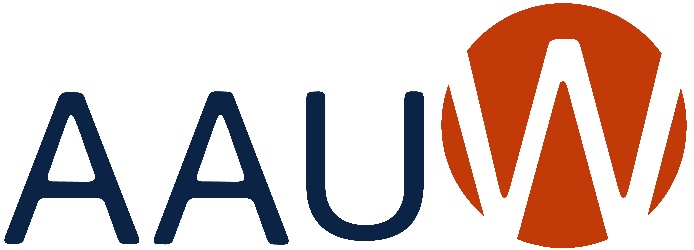 BRANCH ANNUAL REPORT   2023-2024Due: May 31, 2024Send a copy of this report toJoan Brown, AAUW of Colorado PresidentAt enneajoan@gmail.comAnd toScott Brown (boomer 19@gmail.com) for Colorado WebsiteBranch:Colorado SpringsColorado SpringsColorado SpringsPresident:Audrey McGuire & Brenda WolfeDate:  May 31, 2024Education & TrainingAddressing the barriers and implicit biases that hinder advancement of women.Education & TrainingAddressing the barriers and implicit biases that hinder advancement of women.Education & TrainingAddressing the barriers and implicit biases that hinder advancement of women.Education & TrainingAddressing the barriers and implicit biases that hinder advancement of women.Goals:What goals did your branch set this year that are in alignment with this macro area of National’s Strategic Plan?  Please prioritize your list and indicate after each goal what the current status is (i.e. completed, % completed, estimated completion date, etc.).What goals did your branch set this year that are in alignment with this macro area of National’s Strategic Plan?  Please prioritize your list and indicate after each goal what the current status is (i.e. completed, % completed, estimated completion date, etc.).What goals did your branch set this year that are in alignment with this macro area of National’s Strategic Plan?  Please prioritize your list and indicate after each goal what the current status is (i.e. completed, % completed, estimated completion date, etc.).Increase awareness and success in STEM for middle school girls - COMPLETEDSupport educational equity at all education levels - COMPLETEDIncrease awareness and success in STEM for middle school girls - COMPLETEDSupport educational equity at all education levels - COMPLETEDIncrease awareness and success in STEM for middle school girls - COMPLETEDSupport educational equity at all education levels - COMPLETEDIncrease awareness and success in STEM for middle school girls - COMPLETEDSupport educational equity at all education levels - COMPLETEDPrograms:Did you identify and/or hold any programs/activities/events that were in alignment with this macro area of National’s Strategic Plan?  If yes, please give a brief description of each and the date in which it was held/conducted.Did you identify and/or hold any programs/activities/events that were in alignment with this macro area of National’s Strategic Plan?  If yes, please give a brief description of each and the date in which it was held/conducted.Did you identify and/or hold any programs/activities/events that were in alignment with this macro area of National’s Strategic Plan?  If yes, please give a brief description of each and the date in which it was held/conducted.STEM Day – Oct 19, 2023 – Hosted a  STEM Day for 150 seventh grade girls which included hands-on experiments with Leads from science fields and a STEM Keynote.  Over 60% of participants are on free or reduced lunch programs. Public Policy Branch Program – Jan 20, 2024 – Reaching for Digital Equity. Panel discussion.STEM Day – Oct 19, 2023 – Hosted a  STEM Day for 150 seventh grade girls which included hands-on experiments with Leads from science fields and a STEM Keynote.  Over 60% of participants are on free or reduced lunch programs. Public Policy Branch Program – Jan 20, 2024 – Reaching for Digital Equity. Panel discussion.STEM Day – Oct 19, 2023 – Hosted a  STEM Day for 150 seventh grade girls which included hands-on experiments with Leads from science fields and a STEM Keynote.  Over 60% of participants are on free or reduced lunch programs. Public Policy Branch Program – Jan 20, 2024 – Reaching for Digital Equity. Panel discussion.STEM Day – Oct 19, 2023 – Hosted a  STEM Day for 150 seventh grade girls which included hands-on experiments with Leads from science fields and a STEM Keynote.  Over 60% of participants are on free or reduced lunch programs. Public Policy Branch Program – Jan 20, 2024 – Reaching for Digital Equity. Panel discussion.Economic SecurityEnsuring livelihoods for women.Economic SecurityEnsuring livelihoods for women.Economic SecurityEnsuring livelihoods for women.Economic SecurityEnsuring livelihoods for women.Goals:What goals did your branch set this year that are in alignment with this macro area of National’s Strategic Plan?  Please prioritize your list and indicate after each goal what the current status is (i.e. completed, % completed, estimated completion date, etc.).What goals did your branch set this year that are in alignment with this macro area of National’s Strategic Plan?  Please prioritize your list and indicate after each goal what the current status is (i.e. completed, % completed, estimated completion date, etc.).What goals did your branch set this year that are in alignment with this macro area of National’s Strategic Plan?  Please prioritize your list and indicate after each goal what the current status is (i.e. completed, % completed, estimated completion date, etc.). Support women with their educational goals and future economic security by awarding college scholarships - COMPLETEDHelp expand career development awareness – only 15% of financial advisers are women.  COMPLETED Support women with their educational goals and future economic security by awarding college scholarships - COMPLETEDHelp expand career development awareness – only 15% of financial advisers are women.  COMPLETED Support women with their educational goals and future economic security by awarding college scholarships - COMPLETEDHelp expand career development awareness – only 15% of financial advisers are women.  COMPLETED Support women with their educational goals and future economic security by awarding college scholarships - COMPLETEDHelp expand career development awareness – only 15% of financial advisers are women.  COMPLETEDPrograms:Did you identify and/or hold any programs/activities/events that were in alignment with this macro area of National’s Strategic Plan?  If yes, please give a brief description of each and the date in which it was held/conducted.Did you identify and/or hold any programs/activities/events that were in alignment with this macro area of National’s Strategic Plan?  If yes, please give a brief description of each and the date in which it was held/conducted.Did you identify and/or hold any programs/activities/events that were in alignment with this macro area of National’s Strategic Plan?  If yes, please give a brief description of each and the date in which it was held/conducted. Awarded 8 local scholarships at $2000 each. Recognition during Welcome Coffee in Sept. 2023 and fundraising through our Author’s day and Silent Auction in June 2024.Environmental Action IG hosted a branch meeting which featured a panel discussion on:  Socially Responsible Investing: Doing Well While Doing Good. Awarded 8 local scholarships at $2000 each. Recognition during Welcome Coffee in Sept. 2023 and fundraising through our Author’s day and Silent Auction in June 2024.Environmental Action IG hosted a branch meeting which featured a panel discussion on:  Socially Responsible Investing: Doing Well While Doing Good. Awarded 8 local scholarships at $2000 each. Recognition during Welcome Coffee in Sept. 2023 and fundraising through our Author’s day and Silent Auction in June 2024.Environmental Action IG hosted a branch meeting which featured a panel discussion on:  Socially Responsible Investing: Doing Well While Doing Good. Awarded 8 local scholarships at $2000 each. Recognition during Welcome Coffee in Sept. 2023 and fundraising through our Author’s day and Silent Auction in June 2024.Environmental Action IG hosted a branch meeting which featured a panel discussion on:  Socially Responsible Investing: Doing Well While Doing Good.LeadershipClosing the gender gap in leadership opportunities.LeadershipClosing the gender gap in leadership opportunities.LeadershipClosing the gender gap in leadership opportunities.LeadershipClosing the gender gap in leadership opportunities.Goals:What goals did your branch set this year that are in alignment with this macro area of National’s Strategic Plan?  Please prioritize your list and indicate after each goal what the current status is (i.e. completed, % completed, estimated completion date, etc.).What goals did your branch set this year that are in alignment with this macro area of National’s Strategic Plan?  Please prioritize your list and indicate after each goal what the current status is (i.e. completed, % completed, estimated completion date, etc.).What goals did your branch set this year that are in alignment with this macro area of National’s Strategic Plan?  Please prioritize your list and indicate after each goal what the current status is (i.e. completed, % completed, estimated completion date, etc.). Keep the Branch focused on inclusive pathways within our Branch.  COMPLETEDPromote the benefits gained from experiencing leadership within the safe confines of AAUW.  COMPLETEDHost the State Convention with its theme of Women in Leadership: Barriers and Biases.  COMPLETED Keep the Branch focused on inclusive pathways within our Branch.  COMPLETEDPromote the benefits gained from experiencing leadership within the safe confines of AAUW.  COMPLETEDHost the State Convention with its theme of Women in Leadership: Barriers and Biases.  COMPLETED Keep the Branch focused on inclusive pathways within our Branch.  COMPLETEDPromote the benefits gained from experiencing leadership within the safe confines of AAUW.  COMPLETEDHost the State Convention with its theme of Women in Leadership: Barriers and Biases.  COMPLETED Keep the Branch focused on inclusive pathways within our Branch.  COMPLETEDPromote the benefits gained from experiencing leadership within the safe confines of AAUW.  COMPLETEDHost the State Convention with its theme of Women in Leadership: Barriers and Biases.  COMPLETEDPrograms:Did you identify and/or hold any programs/activities/events that were in alignment with this macro area of National’s Strategic Plan?  If yes, please give a brief description of each and the date in which it was held/conducted.Did you identify and/or hold any programs/activities/events that were in alignment with this macro area of National’s Strategic Plan?  If yes, please give a brief description of each and the date in which it was held/conducted.Did you identify and/or hold any programs/activities/events that were in alignment with this macro area of National’s Strategic Plan?  If yes, please give a brief description of each and the date in which it was held/conducted. Held a Branch meeting on Feb 17, 2024 to promote awareness of our LBGTQ IA2+ community. Panel from diverse organizations who are members and allies with in the community.Colorado Women’s Hall of Fame – If you can see it – you can be it! Program on April 13, 2024. Recognized our Branch Leaders, past and present, on April 13, 2024 when we Celebrated our Stars.  Nominating committee provided a full slate of officers for next year. Held a Branch meeting on Feb 17, 2024 to promote awareness of our LBGTQ IA2+ community. Panel from diverse organizations who are members and allies with in the community.Colorado Women’s Hall of Fame – If you can see it – you can be it! Program on April 13, 2024. Recognized our Branch Leaders, past and present, on April 13, 2024 when we Celebrated our Stars.  Nominating committee provided a full slate of officers for next year. Held a Branch meeting on Feb 17, 2024 to promote awareness of our LBGTQ IA2+ community. Panel from diverse organizations who are members and allies with in the community.Colorado Women’s Hall of Fame – If you can see it – you can be it! Program on April 13, 2024. Recognized our Branch Leaders, past and present, on April 13, 2024 when we Celebrated our Stars.  Nominating committee provided a full slate of officers for next year. Held a Branch meeting on Feb 17, 2024 to promote awareness of our LBGTQ IA2+ community. Panel from diverse organizations who are members and allies with in the community.Colorado Women’s Hall of Fame – If you can see it – you can be it! Program on April 13, 2024. Recognized our Branch Leaders, past and present, on April 13, 2024 when we Celebrated our Stars.  Nominating committee provided a full slate of officers for next year.Governance & SustainabilityEnsuring the strength, relevance, and viability of AAUW well into the future.Governance & SustainabilityEnsuring the strength, relevance, and viability of AAUW well into the future.Governance & SustainabilityEnsuring the strength, relevance, and viability of AAUW well into the future.Governance & SustainabilityEnsuring the strength, relevance, and viability of AAUW well into the future.Goals:What goals did your branch set this year that are in alignment with this macro area of National’s Strategic Plan?  Please prioritize your list and indicate after each goal what the current status is (i.e. completed, % completed, estimated completion date, etc.).What goals did your branch set this year that are in alignment with this macro area of National’s Strategic Plan?  Please prioritize your list and indicate after each goal what the current status is (i.e. completed, % completed, estimated completion date, etc.).What goals did your branch set this year that are in alignment with this macro area of National’s Strategic Plan?  Please prioritize your list and indicate after each goal what the current status is (i.e. completed, % completed, estimated completion date, etc.).Achieve recognition as a Five Star Branch – 66% Complete.  Awareness for AAUW Funds through the Names Honored Award - COMPLETEDAchieve greater impact through partnerships in the Community:  COMPLETEDAchieve recognition as a Five Star Branch – 66% Complete.  Awareness for AAUW Funds through the Names Honored Award - COMPLETEDAchieve greater impact through partnerships in the Community:  COMPLETEDAchieve recognition as a Five Star Branch – 66% Complete.  Awareness for AAUW Funds through the Names Honored Award - COMPLETEDAchieve greater impact through partnerships in the Community:  COMPLETEDAchieve recognition as a Five Star Branch – 66% Complete.  Awareness for AAUW Funds through the Names Honored Award - COMPLETEDAchieve greater impact through partnerships in the Community:  COMPLETEDPrograms:Did you identify and/or hold any programs/activities/events that were in alignment with this macro area of National’s Strategic Plan?  If yes, please give a brief description of each and the date in which it was held/conducted.Did you identify and/or hold any programs/activities/events that were in alignment with this macro area of National’s Strategic Plan?  If yes, please give a brief description of each and the date in which it was held/conducted.Did you identify and/or hold any programs/activities/events that were in alignment with this macro area of National’s Strategic Plan?  If yes, please give a brief description of each and the date in which it was held/conducted. Achieved recognition as a 3-star branch.Contributions to AAUW Funds : $2500Visibility through: International Women’s Day co-sponsor (March);  Pikes Peak Women collaboration and supporter of their event, Wine, Women and Chocolate (February); building philanthropy connections through the Pikes Peak Community Fund events.Strong participation in our 22 Interest Groups within the Branch. Achieved recognition as a 3-star branch.Contributions to AAUW Funds : $2500Visibility through: International Women’s Day co-sponsor (March);  Pikes Peak Women collaboration and supporter of their event, Wine, Women and Chocolate (February); building philanthropy connections through the Pikes Peak Community Fund events.Strong participation in our 22 Interest Groups within the Branch. Achieved recognition as a 3-star branch.Contributions to AAUW Funds : $2500Visibility through: International Women’s Day co-sponsor (March);  Pikes Peak Women collaboration and supporter of their event, Wine, Women and Chocolate (February); building philanthropy connections through the Pikes Peak Community Fund events.Strong participation in our 22 Interest Groups within the Branch. Achieved recognition as a 3-star branch.Contributions to AAUW Funds : $2500Visibility through: International Women’s Day co-sponsor (March);  Pikes Peak Women collaboration and supporter of their event, Wine, Women and Chocolate (February); building philanthropy connections through the Pikes Peak Community Fund events.Strong participation in our 22 Interest Groups within the Branch.